5.27.16Hospital Valet Parking Attendant - OwensboroTowne Park 251 reviews - Owensboro, KYThe Guest Service Associate is responsible for parking and retrieving guest vehicles in a prompt yet safe manner and assisting guests with luggage, including...9:34 AM Evening Cleaning323 Staffing Solutions - Owensboro, KY$9 an hour GREAT PART TIME WORK!!! Now hiring for part time cleaners to service local Owensboro companies. Cleaning will take place 2.5-3hours each time....Easily apply10:11 AM Retail Cosmetics Sales - Beauty Advisor Clinique, Part Time: Owensboro, KY, Macy’s Towne SquareMacy's 13,138 reviews - Owensboro, KYSuperior organizational and time management skills. Partner with Sales Manager and Counter Manager to identify business driving opportunities and stock needs....___________________________________________________________________________________________5.26.16 Bookseller, SeasonalBarnes & Noble College 1,891 reviews - Owensboro, KYYou’ll be part of a team that’s passionate about what they do, providing outstanding customer service and ensuring that all customers’ needs are being met....Seasonal Screen Printer Second Shift323 Staffing Solutions - Hartford, KYMust be able to stand for hours at a time. Seasonal position over the summer....Cook Part-TimeDismas - Owensboro, KYUses time efficiently; Completes tasks on time or. Consistently at work and on time. Schedule provided by a licensed dietitian....Retail merchandiserCROSSMARK 1,446 reviews - Boonville, INPermanent Part time (Looking for supplemental income? Your availability will need too be flexible Monday through Friday from 8-5 too be able to get the work... ___________________________________________________________________________________________5.26.16 RepostWomen students or grads,  if you are local and are interested in being a part time personal care helper. Please call 270-683-239 for details.______________________________________________________________________________________________5.26.16 Daviess County Public School System is hiring Summer Maintenance Workers.https://daviess.tedk12.com/hire/ViewJob.aspx?JobID=3586 ____________________________________________________________________________________________5.24.16 Part-Time Customer Service AssociateKohl's Corporation 7,221 reviews - Owensboro, KYAnswers incoming phone calls, transfers phone calls and uses paging system in a professional manner. Job responsibilities may change at any time due to business...Retail merchandiserCROSSMARK 1,446 reviews - Owensboro, KYPermanent Part time (Looking for supplemental income? Your availability will need too be flexible Monday through Friday from 8-5 too be able to get the work...Youth/Children's minister (part time)Brushy Fork Baptist Church - Utica, KY$12,000 a year This is a salaried part time position at $12,000 annually, with a work expectation of 15-18 hours weekly. Oversight of our Sunday morning Children’s-Church...Pre-K TeacherNoah's Ark Chrisitan Preschool - Newburgh, IN$9 an hour Join us in teaching in this wonderful Christian program. We have Pre-K students 4 days a week for the AM class....______________________________________________________________________________________________5.23.16 Kroger Retail Hourly Associate024 - Louisville Division - Owensboro, KYAs a part of our team, you could:. Our primary focus is to create an outstanding customer experience through exceptional service....Ruler Retail Hourly Associate090 - Jay C Stores (Ruler Foods) - Henderson, KYAs a part of our store team, you could:. If you are interested in a job opportunity with Ruler Foods, please complete an online application today!...SALES ASSOCIATEDollar General 7,398 reviews - Spottsville, KYOperate cash register and flatbed scanner to itemize and total customer's purchase; High school diploma or equivalent preferred....Security Officer / Security Guard Part-TimeG4S 4,392 reviews - Rockport, INPass a State licensing test if driving a company-owned or client-provided vehicle. Must be at least 18 years old or the minimum age required by the State....Event Specialist / DemoCROSSMARK 1,444 reviews - Tell City, INPermanent Part time (Looking for supplemental income? You will demonstrate knowledge of products, accessories and services, and use this knowledge to build...LEAD SALES ASSOC-PTDollar General 7,398 reviews - Spottsville, KYComplete all required paperwork and documentation according to guidelines and deadlines as assigned. Operate cash register and flatbed scanner to itemize and...Manager - OperationsMichaels 2,458 reviews - Evansville, INOn days the Support Specialist is scheduled, the Customer Experience Manager - Operations’ primary focus is on driving the overall operational excellence of the... _______________________________________________________________________________________________________________________________________________________________________Administrative Assistant-HR/TrainingCigar Factory Complex - Owensboro, KYAssociates degree in a business related field and one (1) year of administrative experience or; + Performs general administrative tasks for HR office....Part Time Delivery DriverDanhauer Drug Co., Inc. - Owensboro, KYValid Kentucky driver’s license. Required license or certification:. Good driving record. Of the Job:....Mental Health TechnicianRiverValley Hospital - Owensboro, KYProvides supervision and therapeutic services to children and adolescents in the acute care psychiatric children's hospital. Minimum Qualifications: HighEvansville, IN- ReceptionistPhone Surgeons - Evansville, IN$9 an hour Answer inbound phone calls. Check-in patients, create service requests for Phone Surgeons and ring out tickets & transactions when surgery complete....Part-time Campus and SecurityRedbanks Nursing Home 8 reviews - Henderson, KYRedbanks is looking for a part-time weekend Campus Safety and Security. This position is responsible for safety and security during the evening/night hours.Retail Commission Sales - Women's Shoes, Part Time: Owensboro, KY, Macy’s Towne SquareMacy's 13,101 reviews - Owensboro, KYMust be able to function as part of a team. Reserves the right to amend this job description at any time. For more information, we encourage you to review the...Receiving Associate - SeasonalAcademy Sports + Outdoors 1,473 reviews - Evansville, INReceiving Associate - Seasonal Description Academy hourly associates have the opportunity to work with great sports and outdoors products in a fun, fast...FOH Food & Beverage StaffWarrior Golf Acquisitions 3 reviews - Boonville, INRequired license or certification:. Assist guests in any food and beverage questions they may have regarding the menu....Retail Sales, Part Time, *Flexible Scheduling Option!*: Owensboro, KY, Macy’s Towne SquareMacy's 13,101 reviews - Owensboro, KYReserves the right to amend this job description at any time. For more information, we encourage you to review the complete job description by clicking....DEDICATED Class A CDL Truck DriverStellar Express - Owensboro, KY$45,000 - $55,000 a year Required license or certification:. If you're a Class A driver with 18 mos or more of tractor trailer experience (van, refer, flat tank etc.), over 23 years old...___________________________________________________________________________________5.19. 16Women students or grads,  if you are local and are interested in being a part time personal care helper. Please call 270-683-239 for details._________________________________________________________________________________________5.19.16 Part-Time Freight Associate (Early Morning)Kohl's Corporation 7,202 reviews - Owensboro, KYJob responsibilities may change at any time due to business needs. Promptly responds to call box, phone calls and pages for areas of responsibility....UR AssistantRiverValley Hospital - Owensboro, KYUtilization Review Specialist is responsible for contacting third party payors for information concerning the claims eligibility of potential clients.Seasonal Employee Retail Garden SettingRWS Employer Solutions - Owensboro, KY$10 an hour Must be 18+ years of age or older with a valid driver's license, and current auto insurance. Required license or certification:.... Seasonal Employee Retail settingRWS Employer Solutions - Newburgh, IN$10 an hour Must be 18+ years of age or older with a valid driver's license, and current auto insurance. Required license or certification:....Audiologist (part time) AuD360care - Owensboro, KYWe are looking for an Audiologist with licensure that is in good standing with the State Board of Speech Pathology and Audiology....TELLEROld National Bank 66 reviews - Boonville, INTellers may also be responsible for making outbound calls to potential customers on a variety of products and services....Footwear Sales Associate - SeasonalAcademy Sports + Outdoors 1,473 reviews - Evansville, INOperate cash register and maintain knowledge of cashier procedures. Footwear Sales Associate - Seasonal....Apparel Sales Associate - SeasonalAcademy Sports + Outdoors 1,473 reviews - Evansville, INOperate cash register and maintain knowledge of cashier procedures. Apparel Sales Associate - Seasonal....Customer Service Cashier - SeasonalAcademy Sports + Outdoors 1,473 reviews - Evansville, INOperate cash register and maintain knowledge of cashier procedures. Customer Service Cashier - Seasonal....11:59 AM Product / Event DemonstratorCROSSMARK 1,443 reviews - Boonville, INPermanent Part time (Looking for supplemental income? CROSSMARK is hiring now for Event Specialists in your area....Fishing/Hunting Sales Associate - SeasonalAcademy Sports + Outdoors 1,473 reviews - Evansville, INOperate cash register and maintain knowledge of cashier procedures. Fishing/Hunting Sales Associate - Seasonal....________________________________________________________________________________________5.18.16 Mental Health TechnicianPsychiatric Residential Treatment Facility #1 - Owensboro, KYSupport and assist with residents regular attendance at therapeutic group sessions (minimum of five (5) times per week)....Help WantedBeef 'O' Brady's 20 reviews - Newburgh, INNow hiring at 8177 Bell Oaks Drive,...Help WantedArby's 3,007 reviews - Newburgh, INNow hiring at 8055 Indiana 66,...Forklift Operator - On-Call/Part-TimeLaCosta Facility Support Services 8 reviews - Owensboro, KY$11 an hour Must have a valid driver’s license, forklift experience and certification. Responsible for operating a forklift or other powered material handling equipment ...___________________________________________________________________________________________5.17.16Therapist (Prevention Specialist/Interventionist)Cigar Factory Complex - Owensboro, KYValid driver's license with good driving record. Minimum of two years clinical experience preferred, however candidates with less experience who can meet the...Host/Hostess - Immediate PT/FT Openings at Cheddar's Casual CafeMint Julep - Owensboro, KYBut most important is a shared attitude and passion for taking care of our guests and each other.If you’re interested in a restaurant that is fast-paced, hands...Server - Immediate PT/FT Openings at Cheddar's Casual CafeMint Julep - Owensboro, KYBut most important is a shared attitude and passion for taking care of our guests and each other.If you’re interested in a restaurant that is fast-paced, hands...Janitorial Worker - East sideHigh Point Child Care Learning Center - Evansville, INWe are now hiring an immediate opening for janitorial worker. This position is for our Evansville East location 3 hours per day, Monday through Friday,Sales AssociateGordmans 363 reviews - Evansville, INPayment processing duties include counting cash and making change, verifying credit cards and completing credit card receipts, communicating with guests to...Help WantedValue City Furniture 406 reviews - Evansville, INNow hiring at 5330 East Indiana Street,...______________________________________________________________________________5.16.16Copy and Print AssociateStaples 4,997 reviews - Evansville, INRecognizes the correlation between providing customers solutions to their business needs and driving key metrics....Sales AssociateStaples 4,997 reviews - Evansville, INMust exhibit exceptional customer service at all times. All qualified applicants will receive consideration for employment without regard to race, color,...Cook - Immediate PT/FT Openings at Cheddar's Casual CafeMint Julep - Owensboro, KYBut most important is a shared attitude and passion for taking care of our guests and each other.If you’re interested in a restaurant that is fast-paced, hands...Babysitter Needed For 1 Child In NewburghNewburgh, INWe require that you have your own car. Newburgh family needs a part-time babysitter....Floral MerchandiserMasterpiece Flower Company, LLC - Owensboro, KY$10 an hour Merchandising company is seeking part time merchandiser. This position is part time with varying hours. Merchandisers must also have a positive professional...Activity AssistantRedbanks Nursing Home 7 reviews - Henderson, KYMust be willing to take the Certified Nurse Assistant Class or already a Certified Nurse Assistant. Full-time position - 40 hours a week....House Cleaner Needed In Utica For 3 Bedroom, 2 Bathroom Home.Utica, KYSearching for a great house cleaner...Store AssociateLifeWay Christian Resources 58 reviews - Owensboro, KYThe position will include the daily operation of a cash register, inventory management duties, creating displays and assisting in the stockroom as needed....Guest Services Representative - Front DeskG6 Hospitality 39 reviews - Owensboro, KYThe Guest Services Representative, also referred to as a Front Desk Clerk, is responsible for office, safety and guest relations duties associated with the...Teller (20 hour)BB&T 925 reviews - Owensboro, KYSpecific activities may change from time to time. Ability to complete teller training in required time frame. At the discretion and direction of the supervisor,...Part Time MerchandiserLewis Bakeries, Inc. - Owensboro, KYIs looking for part time store merchandisers for the Owensboro, KY. Lewis Bakeries Inc....Product / Event DemonstratorCROSSMARK 1,438 reviews - Owensboro, KYPermanent Part time (Looking for supplemental income? CROSSMARK is hiring now for Event Specialists in your area....Retail Clerk (Part-Time) - Heartland Crossing Blvd, Owensboro, KYMeijer 3,205 reviews - Owensboro, KYThose interested in a career opportunity are asked to complete an on-line application. 10% Team Member discount *....Supervisor, Part-TimeBarnes & Noble College 1,876 reviews - Owensboro, KYYou help support the store by driving booksellers to create customer experiences that enhance bookstore loyalty and delivering measurable results for the store...Beauty Sales, Clinique (Owensboro)The Estee Lauder Companies 167 reviews - Owensboro, KYClinique Consultant - part time position available. Beauty Sales, Clinique (Owensboro)....Full Time BCBA/BCaBASimply Therapy (ABA Services) - Owensboro, KYWould also consider applicants interested in a part time position. Required license or certification:. Licensed Behavior Analyst....Floral DesignerGary's Fleur De Lis, Inc. - Owensboro, KYFull or Part time. Must be punctual and flexible as extra hours will be required during peak times. Creative *Floral Designer*....General Cleaner- Part Time- Mornings - Evansville, IN 909138TKimco Services - Evansville, INGeneral Cleaner- Part Time- Mornings - Evansville, IN 909138T. Emptying Trash Bins....Flexible Schedule - Direct Care - Group Home Mt. Vernon, IndianaThe Easter Seals Rehabilitation Center - Evansville, IN$9 an hour Work hands-on in a group home with individuals with physical and intellectual disabilities teaching daily independent living skills...._____________________________________________________________________________________________ 5.14.16 Assemblers Needed!Apollo Retail Specialists 40 reviews - Owensboro, KY$15 an hour Must have your own reliable transportation as you will be driving to our Retailers on a serviced route, a valid driver’s license is required, you must be able...Seasonal Backroom Team MemberTarget 17,490 reviews - Owensboro, KYDescription: Keep merchandise organized and accessible.||Help drive sales by pulling merchandise quickly and accurately.|Lift 40 pounds repetitively andIn Home AssemblerApollo Retail Specialists 40 reviews - Owensboro, KYMust have your own reliable transportation as you will be driving, a valid driver’s license is required, you must be able to successfully submit to background...10:44 AM Part-Time POS AssociateKohl's Corporation 7,177 reviews - Owensboro, KYMaintains proper funds in register and calls for change or cash pick-ups as needed. Job responsibilities may change at any time due to business needs....Bike Assemblers Needed !Apollo Retail Specialists 40 reviews - Owensboro, KYMust have your own reliable transportation as you will be driving to our Retailers on a serviced route, a valid driver’s license is required, you must be able...Seasonal Merchandise Flow Team MemberTarget 17,490 reviews - Owensboro, KYDeliver a great-looking, fully-stocked sales floor.|Offer a fast, fun and friendly guest experience.|Maintain a clean, clutter-free work area.|Quickly respond...Seasonal Softlines Team MemberTarget 17,490 reviews - Owensboro, KYNeatly arrange items on shelves.|Move merchandise using proper equipment and techniques.|Act quickly to resolve guest concerns.|Target merchandise discount...5.13.16Seasonal Hardlines Team MemberTarget 17,490 reviews - Owensboro, KYNeatly arrange items on shelves.|Move merchandise using proper equipment and techniques.|Act quickly to resolve guest concerns.|Target merchandise discount...Assistant Store ManagerFactory Connection 73 reviews - Henderson, KYAssistant Store Managers have excellent promotion opportunities and will be eligible to run their own store as Manager vacancies arise....Case ManagerCigar Factory Complex - Owensboro, KYFacilitates coordination, communication and collaboration on behalf of the client with a severe and persistent mental illness diagnosis. Work together inPharmacy Clerk024 - Louisville Division - Owensboro, KYUnderstand and follow the company guidelines on tendering electronic fund transactions such as Credit/Debit Cards, EBT and Gift Cards, as well as cash and check...Team Member/CashierToys 'R' Us 6,050 reviews - Evansville, INWe are looking for reliable, honest, and hardworking part time cashiers to join the R US Team in the Evansville, IN area. Interested on a career with us?...Assemblers and Retail Service Techs Needed!Apollo Retail Specialists 40 reviews - Owensboro, KYMust have your own reliable transportation as you will be driving to our Retailers on a serviced route, a valid driver’s license is required, you must be able...Head Cheerleading CoachChampion Force Athletics - Newburgh, INTeaching responsibilities include class preparations, teaching students, overseeing class check-ins, and basic record-keeping....Assistant Cheerleading CoachChampion Force Athletics - Newburgh, INSubstituting for head coach, class preparations, assisting teaching students, overseeing class check-ins, and basic record-keeping. Assistants and Secretaries....______________________________________________________________________________ 5.13.16 PART-TIME POSITION AVAILABLEAt  Owensboro Museum  of Fine Art GALLERY ATTENDANTPart-Time Gallery Attendant at theOwensboro Museum of Fine ArtApproximately 6-20 hours per week, flexibleTuesday – Sunday________________________________________________________________________________________5.12.16 Cross-Trained Agent (#2015252)Cape Air 23 reviews - Owensboro, KYIf location requires any type of driving such as baggage delivery, fueling, etc., applicant must hold and maintain a driver’s license valid in that location....HERSHEYs Part-Time Retail Sales Merchandiser (Owensboro, KY)Hershey 277 reviews - Owensboro, KY$13.50 an hour Must have a valid US state issued driver’s license. The policy of The Hershey Company is to extend opportunities to qualified applicants and employees on an...Part-Time Teller – Owensboro, KYIndependence Bank 9 reviews - Owensboro, KYTime management skills required. Balance currency, cash and checks in cash drawer daily; May be required to stand for long periods of time;...Part Time Delivery DriverRent-A-Center 1,830 reviews - Owensboro, KYValid state driver’s license, two years of driving experience, and good driving record. Complete customer service calls in a timely manner as assigned....Dietary Staff - Brentwood MeadowsSpringstone - Newburgh, INBrentwood Meadows is a 48-bed psychiatric and chemical dependency hospital located on a beautiful park-like campus in Newburgh. We believe long-term recoveryRetail Cosmetics Sales - Beauty Advisor Clinique, Part Time: Owensboro, KY, Macy’s Towne SquareMacy's 13,021 reviews - Owensboro, KYSuperior organizational and time management skills. Partner with Sales Manager and Counter Manager to identify business driving opportunities and stock needs_______________________________________________________________________________________________5.11.16 Great temporary part time opportunity at Meijer  – my name is Howard Krugel and I am a Vice President at Dietz Sports and Entertainment – we are a sports marketing company located in Detroit, Michigan – one of our biggest clients (Meijer) is opening a store in Owensboro, Kentucky in the beginning of June – our company executes many activation events for Meijer and they have asked us to help with their Grand Opening event – we try to partner with local universities on these events to make a donation to an athletic team or student organization (or pay the students directly) as well as give student athletes (who might be interested in marketing or sports marketing as a career) some experience with a sports marketing company for their resume – the Meijer events are on Saturday, June 4 and Saturday, June 11 – I know many of your students will be home for the summer, but I thought I would check with you to see if any of your student are on campus for a spring semester or live in the area – we pay the students $10 per hour or can make a donation to their team or club (fund raising effort) in the amount of $10 per hour x number of staff x hours – the Meijer events are:Saturday, June 4 – looking for 4 staff for an in-store event – Scavenger Hunt and Meijer B1G Match Up Game – 11:00 am – 3:00 pm (Live) – staff from 10:00 am – 3:30 pmSaturday, June 11 – looking for 8 staff for the Meijer parking lot fan fest – interactive sports exhibits – 11:00 am – 3:00 pm (Live) – staff from 10:00 am – 3:30 pmPlease let me know if you have any ideas on how to contact student groups that might be interested or if you can recommend appropriate local contacts – I am grateful to take any guidance or direction from someone local Fire away with any ideas, thoughts or questions and thanks in advance for your help - hkHoward KrugelDietz Sports & Entertainment 31440 Northwestern Highway, Suite 320Farmington Hills, MI 48334Phone: 248-723-4079Cell:  248-890-9903Email: hkrugel@dietzsports.com Twitter: @dietzsports, @MichElite25        Visit our website at: www.dietzsports.com _____________________________________________________________________________________________5.11.16  This could be two part-time positions or one full time position.Henderson First  United Methodist Church   Henderson, KYDirector of Youth Ministry   Build & lead youth ministry, 6th-12th Grades.   Desired Qualities: a dynamic, visionary, Christ-centered leader who is a self-starter, good with youth, and able to both recruit & direct volunteers.    Half- or Full-Time Options Available.  Full-Time would initially include additional duties such as Praise Band/Worship Leader, College-Age Outreach, Missions Coordinator, etc. depending on skill set and passions of candidate.   First United Methodist in Henderson, KY is an active, downtown church with newly renovated facilities and committed to growing strong youth ministry.  For more info, contact Pastor Jim Wofford at jwofford@hendersonfirstumc.org  or (270) 827-9831.  Email Cover Letter & Resume to officemanager.frs@twc.com . Competitive salary.  Salary level commensurate with training, experience, & skills.Worship Leader in Henderson, KY Purpose: Lead weekly Sunday morning praise service.   Desired Qualities: Musical and technical skills to lead the worship team as well as heart to lead the congregation spiritually.   Estimated time requirement: 10-15 hrs/wk.  Desired skills (but not required): video slide preparation, direct sound & lighting. Full-time Option (not required): Worship & Youth Leader.   First United Methodist in Henderson, KY is an active, downtown church with newly renovated facilities and committed to growing in praise-style/contemporary worship.   For more info, contact Pastor Jim Wofford at jwofford@hendersonfirstumc.org  or (270) 827-9831.  Email Cover Letter & Resume to officemanager.frs@twc.com .__________________________________________________________________________________________5.11.16 Part Time MerchandiserKellogg Company 822 reviews - Owensboro, KY$10 - $13 an hour Part Time Merchandiser. Come grow with us as a Part Time Merchandiser and play a key role in delivering superior in-store customer service!...Retail Clerk (Part-Time) - Heartland Crossing Blvd, Owensboro, KYMeijer 3,205 reviews - Owensboro, KYThose interested in a career opportunity are asked to complete an on-line application. 10% Team Member discount *....DIETITIANCigar Factory Complex - Owensboro, KYBachelor's degree, Licensed as a Registered Dietitian in Kentucky. Completes nutritional assessments, provides quarterly kitchen inspections, performs menu...RiverValley Behavioral Health - May 10 Relay Truck DriversPMG Marketing - Owensboro, KY$45,000 - $55,000 a year Flexible home time. Part time drivers in the following areas can be home as long as you like:. Full time drivers serve all lower 48 states;...May 10 Van Driver - Part-Time Afternoon Shift - Brentwood MeadowsSpringstone - Newburgh, INValid driver’s license and a favorable Motor Vehicle Report (MVR), along with proof of insurance. Safety is maintained at all times;...Van Driver - Part-Time Morning Shift - Brentwood MeadowsSpringstone - Newburgh, INValid driver’s license and a favorable Motor Vehicle Report (MVR), along with proof of insurance. Safety is maintained at all times;...SALES ASSOCIATEDollar General 7,338 reviews - Henderson, KYOperate cash register and flatbed scanner to itemize and total customer's purchase; High school diploma or equivalent preferred....May 10 LEAD SALES ASSOC-PTDollar General 7,338 reviews - Henderson, KYComplete all required paperwork and documentation according to guidelines and deadlines as assigned. Operate cash register and flatbed scanner to itemize and...May 10 Sales Associate (Part-Time)Charlotte Russe Inc.-Eastland Indiana - Evansville, INCovers key areas of the store including shoes, fitting room, and cash wrap ensuring that we never make her wait....Easily applyMay 10 Sales Associate (Seasonal)Charlotte Russe Inc.-Eastland Indiana - Evansville, INDuring your time at Charlotte Russe you will be supporting in a number of areas or zones including; The Dish on Charlotte Russe....May 10 SUPERVISORY PROGRAM ANALYSTDepartment of the Navy 14,210 reviews - Island, KY$42,823 - $67,354 a year Volunteer and part time experience. As part of the application process, you must complete and submit an. Selectee may be required to successfully complete a...Honest, Fun, Patient BabysitterChandler, INA car is not provided - please have your own. Chandler family needs a part-time babysitter....Care.com - May 10_________________________________________________________________________________________5.10.16 Mental Health TechnicianPsychiatric Residential Treatment Facility #1 - Owensboro, KYSupport and assist with residents regular attendance at therapeutic group sessions (minimum of five (5) times per week)....Waste Water Treatment Facility Seasonal HelpTown of Newburgh - Newburgh, INThe Newburgh Waste Water Treatment Facility is accepting applications for SEASONAL employment. The job will entail mowing, weeding, painting and assistingMay 9 Security Officer (16 HPW)United American Security (UAS) - Owensboro, KY$10 an hour The Security Officer is primarily responsible for the safety and security of the client's facility including the employees, guests, contractors....May 9 Direct Support Professional (Residential Provider)Cigar Factory Complex - Owensboro, KYProvides residential assistance for individuals with disabilities in a home setting. High School Diploma/GED....RiverValley Behavioral Health - 9:26 PM Distribution Center - 1st and 2nd Shift Options!Malone Solutions - Robards, KY$10.50 an hour Able to stand for long periods of time. Excellent Company Discount on Merchandise! Excellent Job Opportunity with Malone Solutions!...May 9 Retail Support Signing Team Lead, Part Time: Owensboro, KY, Macy’s Towne SquareMacy's 13,011 reviews - Owensboro, KYReserves the right to amend this job description at any time. For more information, we encourage you to review the complete job description by clicking....May 9_________________________________________________________________________________________________________________________________________________________________________________5.6.16  We have a temporary summer intern job opportunity at Swedish Match in our Research & Development department which would be perfect for a student in the biology or chemistry field. It pays $12/hour. Andrea WhiteHuman Resources Generalist, SHRM-CP+1 270 685 7215 (office) | +1 270 685 8748 (fax)Swedish Match 1121 Industrial Drive, Owensboro, KY  42301www.swedishmatch.com | www.svensktsnus.se Swedish Match develops, manufactures and sells market-leading brands in the product areas Snus and snuff, Other tobacco products (US mass market cigars and chewing tobacco) and Lights. ___________________________________________________________________________________________5.6.16 .   Crossmark at Sams is hiring.  Attached is a flyer and my contact information.   also   included a link for people to apply as well as the general CROSSMARK job site.https://uscareers-crossmark.icims.com/jobs/34044/event-specialist---pt/jobhttps://uscareers-crossmark.icims.com/jobsAlison Refior 
CROSSMARK® | Talent Acquisition Specialist | Talent Acquisition | 5100 Legacy Drive | Plano, Texas  75024 | alison.refior@crossmark.com | Direct Line (469) 814-1084 ________________________________________________________________________________________5.6.16 Cracker Barrel is hiring servers:  Apply online.________________________________________________________________________________________5.6.16 WEVV (CBS & FOX) in Evansville is looking to hire a part time Traffic Assistant. Responsibilities will include 1) assigning house #'s for commercials, 2) entering copy and rotation instructions in to the computer system, 3) Providing uninstructed spot reports daily, and 4) finalize, export, and print daily program logs. This is a great position for someone interested in learning about the television business. Please submit your resume through Indeed for consideration.Equal Opportunity EmployerJob Type: Part-time44News (CBS44 & FOX44) in Evansville is looking to hire a part time Weekend Assistant Producer/News Production Assistant. Producer responsibilities will include writing news copy, timing shows, and assisting the weekend producer with other tasks. Production responsibilities include operating teleprompter, studio camera, and other equipment necessary to produce a newscast. This is a great entry level job inside a growing company for someone looking to break into the TV News business. Some familiarity with TV News production and broadcast news writing is required. Anyone interested should send a resume through Indeed.Equal Opportunity EmployerJob Type: Part-timeEmail resume to:Julie Burleson
Business Manager jburleson@wevv.com 


www.wevv.com | www.fox44tv.com
477 Carpenter Street
Evansville, IN 47708
Main 812-464-4444 | Office 812-602-2867 | Fax 812-465-4559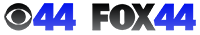 _______________________________________________________________________________________________5.6.16 _________________________________________________________________________________________5.3.16  Owensboro Convention Center has multiple positions:ServersKitchen HelpExperienced BartendersApply at the Front DeskMust be able to pass background checkMust have open availabilityEvent base hoursMust be 18 or over501 West 2nd Street_________________________________________________________________________________________5.3.16 Insurance Sales - Entry Level Bankers Life - Owensboro, KY $100,000 a yearDirect Support Professional Bridges of Kentucky: Owensboro Office - Owensboro, KY JUVENILE SERVICES DISTRICT SUPERVISOR - newCommonwealth of Kentucky - 57 reviews - Daviess County, KY PSE SALES & SVCS/DISTRIBUTION ASSOCIATE United States Postal Service - 7,149 reviews - Grandview, KY Very busy practice Owensboro Health - 8 reviews - Owensboro, KY Office Assistant O'Bryan Grain Farms Inc - Owensboro, KY 42301 PATIENT REGISTRATION REP I Owensboro Health - 8 reviews - Owensboro, KY Foundry Production - newWaupaca Foundry, Inc. - Tell City, IN 47586 Local Resource Coordinator Cigar Factory Complex - Owensboro, KY 42301 Join Our Team - Kroger Retail Hourly Associate Kroger Stores - 7,564 reviews - Owensboro, KY 42303 Full-Time Infant/Toddler Teacher and Part-Time Teacher Assis... Sunshine Academy Early Learning Center - Owensboro, KY 42301 Program Assistant PT Refugee Services Program - newAudubon Area Community Services, Inc - 2 reviews - Owensboro, KY 42301 _________________________________________________________________________________________5.2.16 Position open to serve as a companion to local residentJob desciption available on request at office of career development and service learningSalary starts at $10 per hourFlexible hoursContact tony mills of capacity care at 502-893-8414Or joni collins at 270-952-1137___________________________________________________________________________________________4.28.16 Night MaintenanceCracker Barrel 2,712 reviews - Owensboro, KYThe Night Maintenance employee performs guest service by providing Cracker Barrel with a building and equipment that are ready for guests....Retail merchandiser 30901CROSSMARK 1,426 reviews - Owensboro, KYPermanent Part time (Looking for supplemental income? Your availability will need too be flexible Monday through Friday from 8-5 too be able to get the work...Service Advisor/Repair TechnicianDigital Doc of Owensboro - Owensboro, KY$10 an hour Digital Doc is now hiring part-time/full-time Service Advisor/Repair Technicians to interact and advise customers on the services we provide. The candidatePharmacy ClerkKroger Stores 7,538 reviews - Owensboro, KYUnderstand and follow the company guidelines on tendering electronic fund transactions such as Credit/Debit Cards, EBT and Gift Cards, as well as cash and check...____________________________________________________________________________________________4.27.16 Daviess County Public Library  HAS   JOB OPENINGS…20 hour a week page position assisting Circulation Services in sorting, customer service, shelving, and overall physical maintenance of the library collection.Hours are flexible and include evenings, Saturdays and SundaysSalary is $7.40 per hour.If you are interested, fill out an application and turn in to the Circulation Desk.  Applications are located at the First Floor Circulation Desk. Please see Brandon Hagan (Circulation Supervisor) if you have any questions.♦ Daviess County Public Library ♦ 2020 Frederica Street ♦ (270) 684-0211 ♦_______________________________________________________________________________________________4.27.16 Part time for next Fall:  We have an afterschool work opportunity for the 2016-2017 school year.  We need childcare on Monday and Wednesday from about 3pm-5:30pm.   The children are boys ages 10 and 13.  A car will be needed since the job will involve picking them up from school and taking them to practices they might have that week.  Salary negotiable.    My contact number is 270-316-3632 and you can text or call with any questions.  Thank you so much!Courtney Crews_______________________________________________________________________________________________4.27.16 babysitter Tiffany G. - Owensboro, KY $6 an hour I am looking for a sitter who would like free room and board for helpping me watch my two kids while I work you could get a part time job if you want to have...Intervention SpecialistCrisis Stabilization Unit 5 reviews - Owensboro, KYProvides supervision and therapeutic services to adult clients in a short term crisis stabilization unit. Supervises self-administration of medications ofRiverValley Behavioral Health - 2:02 PM Part Time Human Resources AssistantSpringstone - Newburgh, INPart Time (20 hours/week). Valid driver’s license. High school diploma or equivalent or some college with Human Resources coursework preferred....TASK FORCE TELLEROld National Bank 66 reviews - Rockport, INTellers may also be responsible for making outbound calls to potential customers on a variety of products and services....Direct Support Professional (Residential Provider)Cigar Factory Complex - Owensboro, KYProvides residential assistance for individuals with disabilities in a home setting. High School Diploma/GED....RiverValley Behavioral Health - 2:02 PM HUMAN RESOURCES INTERN, Part-time; TemporaryDeaconess Women's Hospital of Southern Indiana 2 reviews - Newburgh, INThe Human Resources Intern willlearn about the HR field through assisting with the following:. High School Diploma and activelypursuing a Bachelor's degree....Security Officer / Security Guard Part-timeG4S (USA) Secure Solutions 1,681 reviews - Rockport, IN$9.25 an hour Must possess a valid Driver’s License. Demonstrated ability to provide and understand written orders and oral instructions and compose reports which convey...Security Officer / Security Guard Part-timeG4S 1,681 reviews - Rockport, INMust possess a valid Driver’s License. Demonstrated ability to provide and understand written orders and oral instructions and compose reports which convey...Tell City Work StudyIvy Tech Community College 317 reviews - Tell City, INMust have a high school diploma or GED . Work-study positions are federally funded, part-time positions....4:51 PM Therapist-Partial Hospitalization ProgramRiverValley Hospital - Owensboro, KYValid driver's license with good driving record. Two years clinical experience preferred, however candidates with less experience who can meet the state...RiverValley Behavioral Health - 2:01 PM TherapistCigar Factory Complex - Owensboro, KYValid drivers license with good driving record. Any candidates who can meet the state requirements to provide clinical services within their field will be...RiverValley Behavioral Health - 2:01 PM babysitterTiffany G. - Owensboro, KY$6 an hour I am looking for a sitter who would like free room and board for helpping me watch my two kids while I work you could get a part time job if you want to have...Sittercity - 12:53 PM4.26.16 I’m looking for someone to work Friday from 10-6 and Saturday’s -9-3. Depending on the person they can do more. The pay is 9:00 per hour.  Part-time Employee Daily DutiesOpening Duties1)	Fill water in Keurig coffee maker2)	Refill M&M’s if needed3)	Go to model and make sure lights are on and everything is in place. Turn a/c to 724)	Get golf cart out of the garage (currently in the shop)5)	Refill bottled waters in fridge, if needed6)	Check tanning bed room, refill paper towels & sanitizer spray as needed Running Duties1)	Check in packages and organize package room each time USPS, Fed EX, or UPS delivers2)	Greet residents when they come in the door3)	Answer the phone throughout the day4)	Get packages for residents5)	File as needed Closing Duties1)	Put golf cart back in the garage2)	Turn off lights in the model and turn a/c to 78 so it doesn’t run all night3)	Make sure tanning room is clean and stocked4)	Straighten the leasing office; couch pillow, magazines, etc.Contact:Missy GantCommunity Manager Chandler Park Apartments3750 Ralph AvenueOwensboro, KY 42303 270-689-2000mgant@chandlerparkapartments.com _____________________________________________________________________________________________4.26.16 Merchandiser (Part Time/Days)PepsiCo 4,583 reviews - Owensboro, KYValid driver's license. Service accounts during designated times established by management. Pass the drug test and physical capabilities test (if applicable)....Merchandiser (Part Time/Days)Pepsi Beverages Company 4,583 reviews - Owensboro, KYValid driver's license. Service accounts during designated times established by management*. Pass the drug test and physical capabilities test (if applicable)....Retail Banker/ Teller - Tell CItyWoodforest National Bank 451 reviews - Tell City, INAssists with courtesy and collection calls as needed; Processes a variety of customer transactions accurately and efficiently in adherence to bank policies and...Dietary Aides & CooksSignature HealthCARE LLC 253 reviews - Calhoun, KYMight be time to reconsider. High school diploma or GED required or equivalent related work experience. Each pillar has its own staff and initiatives, ensuring...Retail Cosmetics Sales - Beauty Advisor Clinique, Part Time: Owensboro, KY, Macy’s Towne SquareMacy's 12,921 reviews - Owensboro, KYSuperior organizational and time management skills. Partner with Sales Manager and Counter Manager to identify business driving opportunities and stock needs...._______________________________________________________________________________4.26.16 Hampton Inn Owensboro-South  615 Salem Drive is taking applications for:Overnight Front Desk/AuditorEvening & Weekend Front DeskEmail your resume to:Candice McCloudGeneral Manager candice.mccloud@hilton.com Owensboro, KY 42303United StatesOffice Phone Number: +1.270.926.2006Fax Number: +1.270.684.0330candice.cross2@hilton.comwww.owensboro.hamptoninn.com ______________________________________________________________________________________________4.25.16 Lowe’s is still hiring for most of our positions.  We offer a flexible schedule (in case there are any summer classes they are taking) and all of our positions start at $10 and increase with experience!   Lowe’s 657 Owensboro, KY415 Fulton Drive, Owensboro, KY  42303_____________________________________________________________________________________________________________________________________________________________________________________________4.25.16 Live close to Rough River State Park? They are hosting a job fair for summer positions Thursday April 28th from 10-2. Hiring: Recreation Staff, Cooks/dishwashers, Grounds Maintenance, Silled maintenance workers & restaurant Bussing staff.______________________________________________________________________________________4.25.16 Retail Administrative Support Team, Part Time: Owensboro, KY, Macy’s Towne SquareMacy's 12,907 reviews - Owensboro, KYCoordinate distribution of all incoming communications (including faxes, e-mails, memos, letters, newsletters, and phone calls) whether from customers,...Retail Support Signing Team Lead, Part Time: Owensboro, KY, Macy’s Towne SquareMacy's 12,907 reviews - Owensboro, KYReserves the right to amend this job description at any time. For more information, we encourage you to review the complete job description by clicking....____________________________________________________________________________________________FT/PT Document ProcessorRMI International 10 reviews - Rockport, INRMI International currently has openings for full time and part-time document processors at the AK Steel Rockport Works....Student Part-time Customer Service SpecialistGerman American Bancorp - Tell City, INThis is a part time position that would be excellent for a student. Acquires and retains knowledge in applicable regulatory requirements including Currency...Event Specialist / DemoCROSSMARK 1,433 reviews - Tell City, INPermanent Part time (Looking for supplemental income? You will demonstrate knowledge of products, accessories and services, and use this knowledge to build...Cashier/Food PrepCourtyard by Marriott - Evansville's best Hotel - Evansville, INWe are an award winning hotel that is looking for a friendly hard working persons to join our team. This is a great entry into the world of hotels/hospitalityCook - 1615086Golden Living Centers 904 reviews - Newburgh, INOperates cash register. High School diploma or equivalent. Together, we’re redefining the way care is delivered with an innovative, holistic approach that...May 4 Opportunity for six figure income - We have agents earning $100K+ and veteran agents earning $300K+. Our field force comes from diverse professional backgrounds... Must have a valid driver’s license and automobile insurance\*Serving the following counties:. Required license or certification:.... $42,647 - $56,496 a year Manages and supervises personnel engaged in providing professional social work services to juveniles and oversees implementation of juvenile services programs... View all Commonwealth of Kentucky jobs in Daviess County, KY - Daviess County, KY jobsSalary Search: Juvenile Service District Supervisor salaries in Daviess County, KYLearn more about working at Commonwealth of KentuckyRelated forums: Commonwealth of Kentucky$15.63 an hour Orally refers to expressing spoken ideas or facts clearly and logically when answering questions, giving instructions, and.... View all United States Postal Service jobs in Grandview, KY - Grandview jobsSalary Search: Pse Sales Service Distribution Associate salaries in Grandview, KYLearn more about working at United States Postal ServiceRelated forums: United States Postal ServiceThe $270 million public and private downtown and riverfront investment moving along with the completion of construction of a beautiful river front park, two... View all Owensboro Health jobs in Owensboro, KY - Owensboro jobsSalary Search: Very Busy Practice salaries in Owensboro, KYLearn more about working at Owensboro HealthRelated forums: Owensboro Health - Owensboro, KentuckyRequired license or certification:. Tracking livestock inventory through all phases of operation. Office assistant needed for large livestock operation.... Easily apply 23 hours ago - save job - email - more...View all O'Bryan Grain Farms Inc jobs in Owensboro, KY - Owensboro jobsSalary Search: Office Assistant salaries in Owensboro, KYLearn more about working at O'bryan Grain Farms IncRelated forums: Office Assistant - O'Bryan Grain Farms Inc - Owensboro, KentuckyAnswers internal and external calls; 0 to 4 years progressive experience in a related field required. Keyboard Data Entry - Frequently.... 3 days ago - save job - email - more...View all Owensboro Health jobs in Owensboro, KY - Owensboro jobsSalary Search: Patient Registration Representative salaries in Owensboro, KYLearn more about working at Owensboro HealthRelated forums: Owensboro Health - Owensboro, KentuckySuccessfully complete training in WF s ISO 14001 Environmental Certification. Cast Your Own Future. This is an entry position for new hires joining the company.... 2 hours ago - save job - email - more...View all Waupaca Foundry, Inc. jobs in Tell City, IN - Tell City jobsSalary Search: Foundry Production salaries in Tell City, INLearn more about working at Waupaca Foundry, Inc.Related forums: Tell City, IndianaMust possess a valid driver's license and have access to a private vehicle for day-to-day job performance. Bachelors Degree in a Human Services field.... RiverValley Behavioral Health - 3 days ago - save job - email - more...View all Cigar Factory Complex jobs in Owensboro, KY - Owensboro jobsSalary Search: Local Resource Coordinator salaries in Owensboro, KYRelated forums: Cigar Factory Complex - Owensboro, KentuckyWe are now accepting applications for all positions including cashier, bagger, grocery clerk, produce clerk, meat clerk, deli clerk and bakery clerk.... Kroger - 4 days ago - save job - email - more...View all Kroger Stores jobs in Owensboro, KY - Owensboro jobsSalary Search: Join Our Team salaries in Owensboro, KYLearn more about working at Kroger StoresRelated forums: Kroger Stores - Owensboro, KentuckyAs per childcare licensing regulations, all employees of Sunshine Academy must submit to a criminal background check and child abuse and neglect central... Easily apply 8 days ago - save job - email - more...View all Sunshine Academy Early Learning Center jobs in Owensboro, KY - Owensboro jobsSalary Search: Full Time Infant Toddler Teacher Part Time Teacher Assistant salaries in Owensboro, KYLearn more about working at Sunshine Academy Early Learning CenterRelated forums: Sunshine Academy Early Learning Center - Owensboro, Kentucky$10.17 an hour An Associate Degree in Social Work or related field is required:. One to two years experience in social services is preferred.... 14 hours ago - save job - email - more...